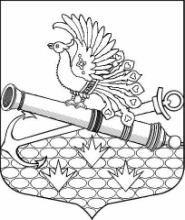 МЕСТНАЯ АДМИНИСТРАЦИЯМУНИЦИПАЛЬНОГО ОБРАЗОВАНИЯ МУНИЦИПАЛЬНЫЙ ОКРУГ ОБУХОВСКИЙП О С Т А Н О В Л Е Н И Е Санкт-ПетербургО внесении изменений в постановление МА МО МО Обуховский от 28.11.2022 № 67 «Об утверждении муниципальной программы на 2023 год и плановый период 2024 -2025 годов   «Проведение работ по военно-патриотическому        воспитанию граждан» в новой редакции»В соответствии с Бюджетным кодексом РФ, Законом Санкт-Петербурга от 23.09.2009                            № 420-79 «Об организации местного самоуправления в Санкт-Петербурге», МА МО МО Обуховский ПОСТАНОВЛЯЕТ: Внести изменения в муниципальную программу на 2023 год и плановый период           2024-2025 годов «Проведение работ по военно-патриотическому воспитанию граждан», утвержденную постановлением МА МО МО Обуховский от 28.11.2022 № 67                                           (в ред. постановления МА МО МО Обуховский от 12.04.2023 №19) , изложив «План реализации муниципальной программы» и «Обоснование и расчеты необходимого объема финансирования программы» в новой редакции согласно приложению к настоящему постановлению.Контроль за исполнением настоящего постановления оставляю за собой. Глава местной администрации                                                                                   И.О. КудровскийПЛАН РЕАЛИЗАЦИИ МУНИЦИПАЛЬНОЙ ПРОГРАММЫОБОСНОВАНИЕ И РАСЧЕТЫ НЕОБХОДИМОГО ОБЪЕМА ФИНАНСИРОВАНИЯ ПРОГРАММЫ «Проведение работ по военно-патриотическому воспитанию граждан»»,КБК  951 0709 4310100190 244   «20» декабря 2023 года                                          № 95   №п/пНаименование Натуральные показатели Срокиисполнения2023 г.Плановый период Плановый период №п/пНаименование Натуральные показатели СрокиисполненияДенежные показатели        (тыс. руб.)2024 г.2025 г.1.Конкурс детского рисунка «Героям наших дней»20 человекАпрель – май 5,80,00,02.Онлайн-викторина «Россия – моя история» на тему: Великая Отечественная война 1722 человекАвгуст 0,00,00,03. Онлайн-викторина «Россия – моя история» на тему: Военно-морской флот1846 человек Декабрь 4,20,00,0ИТОГОИТОГО3 588 человек10,00,00,0№ п/пНаименование мероприятияРасчет и обоснование2023 г. Плановый периодПлановый период№ п/пНаименование мероприятияРасчет и обоснованиеобщая сумма, (тыс. руб.)2024 г.2025 г.1.Конкурс детского рисунка «Героям наших дней»290 руб. * 20  (подарки победителям и призерам конкурса)5,80,00,02.Онлайн-викторина «Россия – моя история» на тему: Великая Отечественная война1722 подписчика официальной группы ВКонтакте – участники викторины0,00,00,03. Онлайн-викторина «Россия – моя история» на тему: Военно-морской флот 1846 подписчиков официальной группы ВКонтакте – участники викторины600 руб. * 7 подарочных наборов (чай, зефир, подарочный пакет)4,20,00,0ИТОГО:	ИТОГО:	ИТОГО:	10,00,00,0